河南测绘职业学院关于2023年3月份全国计算机等级考试报名工作的通知全国计算机等级考试（简称NCRE）是由教育部考试中心主办、面向社会，测试应试者计算机应用知识与能力的全国性计算机水平考试体系。根据教育部考试中心的有关规定，现将我校2023年3月份全国计算机等级考试报考通知公布如下：一、考试等级和科目根据我校教学情况，2023年3月开考的级别为：二级MS Office高级应用。二、报名条件和考试要求1.参考考生须按照国务院联防联控机制综合组《关于印发对新型冠状病毒感染实施“乙类乙管”总体方案的通知》（联防联控机制综发【2022】144号）的要求，遵守考点疫情防控措施和要求。2.参考考生在进入考场前由工作人员测量体温，体温低于37.3℃方可进入考场，考生应自备一次性使用医用口罩或医用外科口罩。3.考试过程中如出现发热、咳嗽等症状的考生，由考点防疫人员进行研判，具备继续完成考试条件的考生，须在备用隔离考位进行考试。三、报名时间和方式（一）报名时间网上报名、交费时间：2023-02-23日09:00 至 2023-02-24日12：00前完成。（提醒：由于报考人员较多，请同学们务必今天完成报名。）（二）报名方式本次报名采用网上报名形式，逾期不再受理。（三）操作步骤1.打开电脑浏览器，输入报名系统网址https://ncre-bm.neea.cn/，点击下方（41）河南省进行考生注册、登录，根据系统提示完善个人信息、考试报名（考点选中原科技学院）。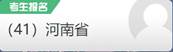 特别注意：“班级”选择第4项：其他。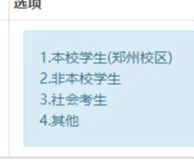 3.学生完成报名后，到所在系部进行登记，并填写“姓名、身份证号、性别、民族、专业、联系电话”。四、报名具体要求（一）报名费用根据河南省财政厅豫教财字（2000）59号文件规定，全国计算机等级考试二级报名费用：￥80元。（二）照片要求根据教育部考试中心相关规定，考生报考全国计算机等级考试需提交本人证件照，照片规格如下：1.考生本人近期正面免冠彩色证件照（蓝色背景）。2.成像要求：成像区上部空1/10，头部占7/10，肩部占1/5，左右各空1/10。采集图像大小为390×567（宽×高），彩色。3.文件格式要求：要求存储为jpg格式，图像文件名为*.jpg。文件名为考生身份证号，其中最后一位是识别码的必须是大写字母，如41010119900101111X。4.文件大小要求：50KB-100KB。5.考生应上传本人清晰、正置的照片，不允许上传侧置或倒置的照片。照片效果如下：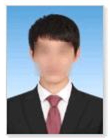 五、考试方式和时间（一）考试方式所有科目均采用无纸化考试。（二）考试日期预计于2023年3月25、26日（具体的考试时间以准考证为准，准考证请在3月20日09:00后登录报名网站下载打印）。（三）考试地点：中原科技学院（郑州校区）日新楼。六、获证条件成绩达到合格即可获取相应证书，NCRE所有级别证书均无有效期限。全国计算机等级考试成绩及证书查询网址：http://chaxun.neea.edu.cn河南测绘职业学院                                      教务处2023年2月23日